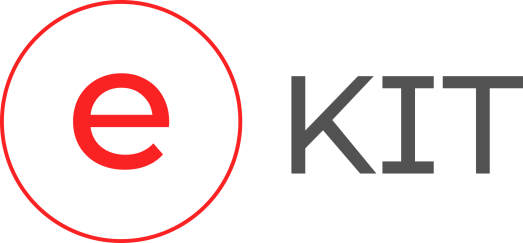 БЛАНК ОТКАЗА ОТ ДОПОЛНИТЕЛЬНОЙ УПАКОВКИ«___» _________ 202__ г. Я, _______________________________________________________________________, являюсь   грузоотправителем/представителем грузоотправителя по Заказу №__________________________и подтверждаю, что Исполнитель, при приеме заказа, было указано на ненадлежащее состояние защитной транспортной тары (упаковки) или ее отсутствие, позволяющей безопасно осуществить перевозку груза, что не соответствует требованиям ГОСТ 26653-2015. Исполнителем мне было предложено произвести затаривание груза. От приведения тары в надлежащее состояние я отказываюсь, осознавая правовые последствия этого действия и беру на себя все риски, связанные с повреждением или гибелью груза, наступившим в процессе его доставки. Грузоотправитель (представитель)_______________________________________/______________